Προς: Το Εφορευτικό Συμβούλιο της Βιβλιοθήκης Επιστημών ΥγείαςΟνοματεπώνυμο: …………………………………………………………….…..………………….Ιδιότητα: ………………………………………………………..……..………………….…………..Τηλέφωνο / email: ……….…………...…………..……..…………………………………………..				Παρακαλώ να γίνει αποδεκτή η δωρεά των τεκμηρίων (βιβλίων, περιοδικών) που περιλαμβάνονται στον συνημμένο κατάλογο.Σε περίπτωση ολικής ή μερικής απόρριψης της δωρεάς επιθυμώ την δωρεάν διάθεση του υλικού κατά την κρίση της Εφορίας της Βιβλιοθήκης (π.χ. άλλες Βιβλιοθήκες, φοιτητές της ακαδημαϊκής μας κοινότητας κ.α.)      ΝΑΙ     ΟΧΙ  Επιθυμώ να ………………………………………………….…………………………..………………             …………………………………………………………….……………………………………………..                      Ο παραδίδων                                                                        Ο παραλαβώνΟνοματεπώνυμο: …………………………………………………………….…..………………….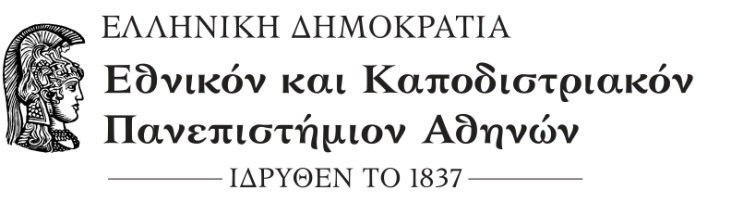           ΔΙΕΥΘΥΝΣΗ ΒΙΒΛΙΟΘΗΚΗΣ          Βιβλιοθήκη Επιστημών Υγείας           Διεύθυνση: Μικράς Ασίας & Δήλου 1, Γουδή           Πληροφορίες: Ασημίνα Βλαχάκη           Τηλέφωνο: 210-7461401           e-mail: epistigias@lib.uoa.grΑθήνα, Αρ. Πρωτ.:…………….ΤίτλοςΣυγγραφέας (1ος)ΕκδότηςΤόπος ΈκδοσηςΈτος Έκδοσης